      Security Interview and Applicant Declaration Full Pass	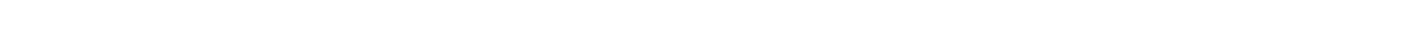 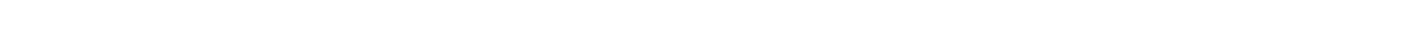         Applicant Name: (Print)   Tick box to complete 
SIAD/AGS/19Tick box to complete 
SIAD/AGS/19          Company Name:                                                                     Tick box to complete 
SIAD/AGS/19Tick box to complete 
SIAD/AGS/19Have you previously been issued a pass from a UK Airport?Yes  ☐     No  ☐ If yes please specify which Airport:I confirm the information given in support of the application for an Airport ID Pass is complete and accurate. Yes  ☐     No  ☐ I understand that that it is an offence, under the Aviation Security Act 1982 as amended by the Aviation and Maritime Security Act 1990, to knowingly give false information, either for the purpose of, or in connection with, an application for an Airport Security ID Pass.Yes  ☐     No  ☐ I have provided proof of identity to my employer and my eligibility to work in the UK. I understand that I must present the same identity document to the ID Centre at the time of the ID Pass issue. Yes  ☐     No  ☐ I give my authorisation for approaches to be made to former employers, education establishments, government agencies and personal referees for verification of the information provided.Yes  ☐     No  ☐ I confirm that upon employment I will attend General Security Awareness Training (GSAT) or CAA equivalent to be arranged by my employer. Yes  ☐     No  ☐ Have you completed GSAT or the equivalent training within the last 5 years? Yes  ☐     No  ☐I declare that I have no disqualifying criminal convictions other than any that are treated as spent under the Rehabilitation of Offenders Act 1974 and have no criminal convictions outside of the UK. Yes  ☐     No  ☐ I declare that I will notify my employer and the Airport Security Compliance Manager within 14 days of any new criminal offence or subsequent criminal charges that would disqualify me from holding an airport ID pass. Yes  ☐     No  ☐ I understand that Law Enforcement will disclose any relevant criminal charges and convictions to the Airport Security Compliance Manager in relation to holding a full pass at this airportYes  ☐     No  ☐ I agree to abide by the terms and conditions of the issue of an airport ID pass and am fully aware of my responsibilities as an airport ID Pass holder. I also confirm I have received a copy of the Responsibilities of an ID Pass Holder. RES/AGS/18Yes  ☐     No  ☐ I understand that failure to comply with a verbal or written instruction by an airport official or law enforcement officer (including the airport by-laws, director instructions and security notices) may result in withdrawal of my airport ID pass. Yes  ☐     No  ☐ I agree that, when the airport ID pass is no longer required for the given purpose, I shall return it to my employer immediately for cancellation. Yes  ☐     No  ☐ I understand that AGS Airports Ltd is holding my personal details in relation to applying for a temporary or full Airside pass for the duration of holding the pass and for a further 5 years for billing. AGS airports may share my personal data to other parties who are involved in the application, issue, control and monitoring of security passes and related permits at AGS Airports Ltd. One such party is ID Gateway Limited. We will pass your personal data to ID Gateway but only as much as is necessary for you to apply for and/or hold a security ID card or related permit at Glasgow, Aberdeen or Southampton Airport. Such personal data may include your identity, contact details, employment history, references, criminal record check, driving licence, passport and any documents which may display such data. ID Gateway will process your personal data on behalf of AGS Airports for the above purpose only. ID Gateway may share your personal data with AGS Airports for the purpose of ID pass management and may also share your personal data with other control authorities in the interests of Security & Counter Terrorism.              Please tick to acknowledge that you have read and understood how AGS & ID              Gateway will use your personal data.Yes ☐     No ☐ As a full pass holder you may be required to escort a temporary pass holder within the Critical Part.  As the escort you must:Keep individuals you are escorting in line of sight at all times when in the CP, even if their work/visit is complete, and under no circumstances leave them unescorted. Line of sight means clearly visible - not obscured by any vehicle, object, building, weather conditions etc. - and sufficiently close for their actions to be assessed.Reasonably ensure that no security breach is committed by the individual that you are escorting. Ensure that the individuals you are escorting only access areas needed for their visit and to which the escort is permitted. Adhered to the escorting ratios. These are 1:3 for Employment temporary pass holders, or 1:6 for Visitor temporary pass holders. Be responsible for ensuring that the escort they hand any temporary pass holder over to is equally aware of their responsibilities Report any concerns regarding the individuals behaviour or actions to your line manager & a member of the security team immediatelyTick to acknowledge that you have read and understood the role of the escort.Yes ☐     No ☐Applicant Signature :                                                                                     Date: